 	401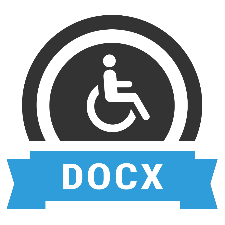 